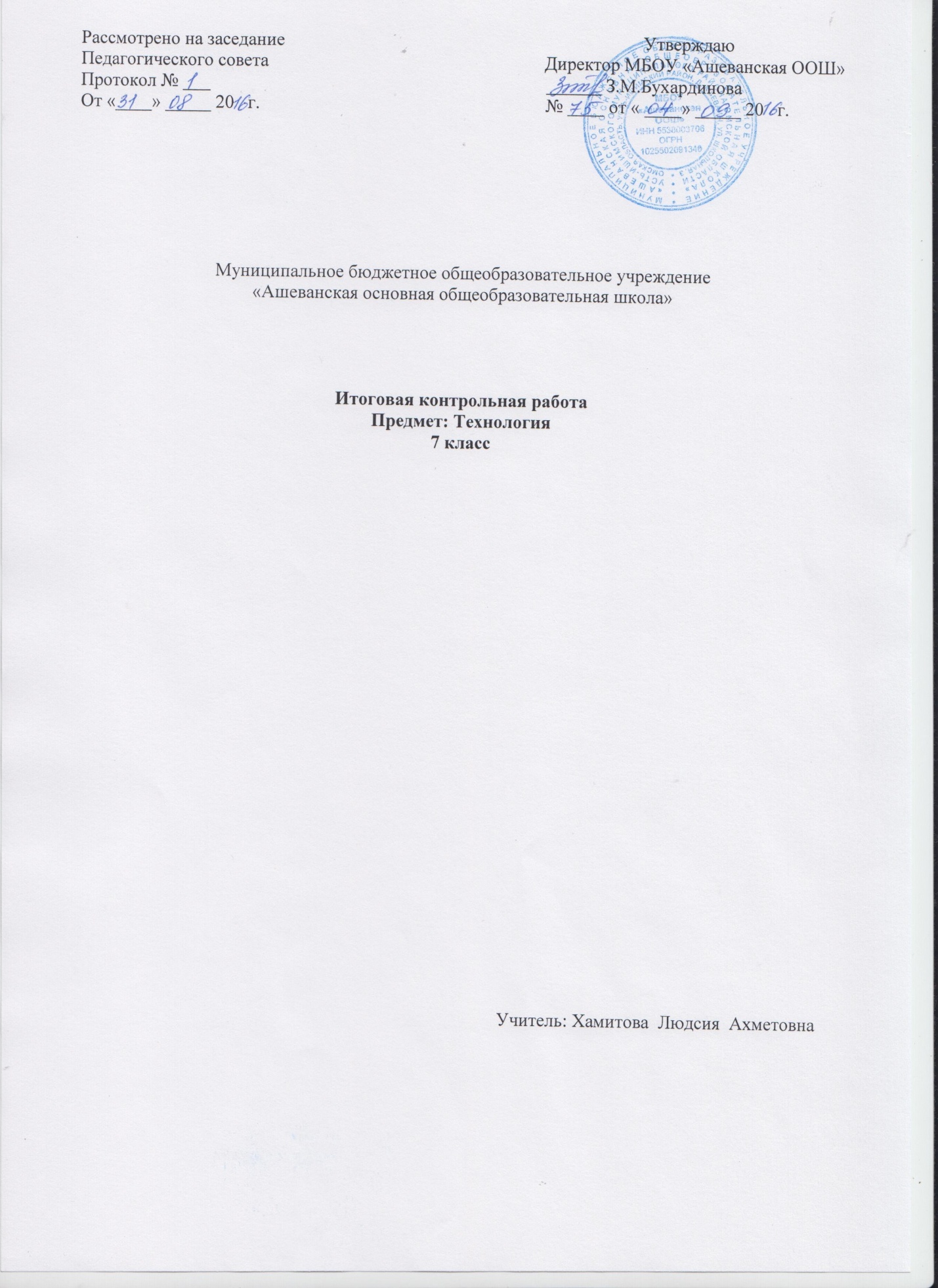 МБОУ « Ашеванская основная общеобразовательная школа»Контрольная работа в 7 классе по технологии.Спецификация контрольной работыЗадания контрольной работы по технологии в 7 классе составлены на основе рабочей программы учебного предмета «Технология» на уровне основного общего образования и составлена в соответствии с федеральным государственным образовательным стандартом, примерной программой основного общего образования по технологии для общеобразовательных учреждений и комплектом учебников, созданных под руководством Н.В. Синица и В.Д.Симоненко «Технология» 5 – 7 классы.Цель работы: Выявить сформированность базовых умений по технологии по курсу 7класса.Работа носит диагностический характер: каждое задание направлено на диагностику определенного умения.На выполнение контрольной работы отводится 40 минут.Контрольная работа состоит из заданий на общую эрудированность ученика, умение применить теоретические знания из курса технологии 7 класса и умение пространственно мыслить при выполнении творческого задания.Критерии оценивания«5» - 90% выполненных заданий (от 16 - 19 баллов),«4» - 70 % - 89% выполненных заданий (от 14 – 16 баллов),«3» - 50% - 69% выполненных задания (от 12 – 10 баллов),«2» - 0 – 49% выполненных задания (от 9– 0 баллов).Контрольная работа по технологии 7 класс.За каждый правильный ответ 1балл.Задание контрольной работы по технологии 7 класс.№ задания№ заданияОтветы1Б,В,Д21-Б,2-В,3-А3А,Б4печень5Свинина6В7В,Г8А- натуральный шёлк, Б- хлопок, В- ацетат.9А,Б,В,Г10В11Б12Электрический привод13Б,В,Г,Д14А,В,Г15А-Дтс, Б- Оп, В- Сг, Г-Ст, Д-Сб, Е- Ди16В17Б18Припуск19А,Б,Г, Д